Rundtour von Treuchtlingen über Solnhofen zum Gailachtal und zurück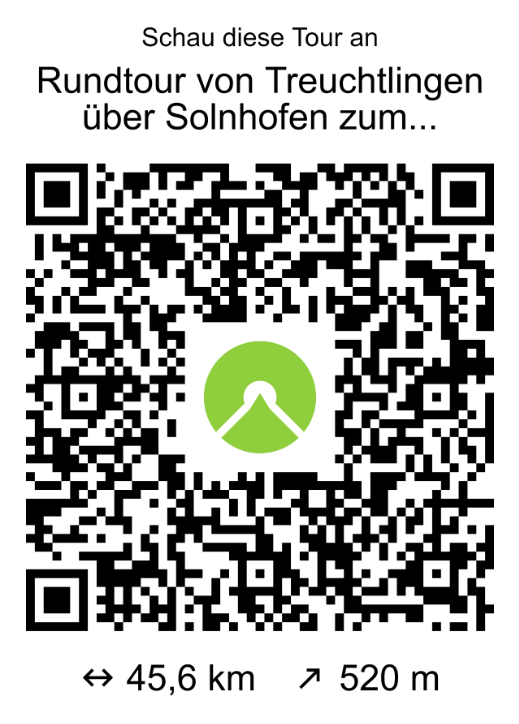 https://www.komoot.de/tour/1420470993?ref=wtd&share_token=aIt3EIqoxGIaPxTfacqz5kKXrV4M9Uy5EJ9k01eBnG7qd8tmz1